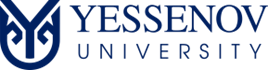  УТВЕРЖДЕНрешением  Академического совета (протокол № 5а  от 10.01.2022)ПРАВИЛАРАЗРАБОТКИ ОБРАЗОВАТЕЛЬНЫХ ПРОГРАММ И КАТАЛОГОВ ДИСЦИПЛИНАКТАУ - 2022СОДЕРЖАНИЕ1. НАЗНАЧЕНИЕ И ОБЛАСТЬ ПРИМЕНЕНИЯ1.1 Настоящие Правила являются основным документом, определяющим  требования к составу, содержанию, оформлению, разработке,  утверждению и реализации образовательных программ НАО «Каспийский университет технологий и инжиниринга имени Ш.Есенова» (далее –Университет Есенова).1.2 Настоящие Правила разработаны на основании:1) Закона Республики Казахстан «Об образовании» № 319-III от 27.07.2007г. (с изменениями и дополнениями);2) Типовых правил деятельности организаций образования соответствующих типов, утвержденных Приказом МОН РК № 595 от 30.10.2018г. (с изменениями и дополнениями);3) Правил организации учебного процесса по кредитной технологии обучения, утвержденных приказом МОН РК № 152 от 20.04.2011г. (с изменениями и дополнениями);4) Государственного общеобязательного стандарта образования всех уровней, утвержденного приказом МОН РК № 604 от 31.10.2018г. (с изменениями и дополнениями);5) Классификатора направлений подготовки кадров с высшим и послевузовским образованием, утвержденный приказом Министра образования и науки Республики Казахстан № 569 от 13 октября 2018г.;6) Алгоритма включения и исключения образовательных программ в Реестр образовательных программ высшего и послевузовского образования, утвержденный приказом Министра образования и науки Республики Казахстан от 04.12.2018г. № 665;7) Руководства по использованию ECTS, пересмотренное и одобренное Конференцией министров в Ереване, 14-15 мая 2015 г.;8) Профессиональных стандартов и отраслевых рамок квалификаций (размещены на сайте Национальной Палаты предпринимателей «Атамекен»: https://atameken.kz/ru/services/16-professionalnyye-standarty-i-tsentrysertifikatsii-nsk);9) Устава НАО «Каспийский университет технологий и инжиниринга имени Ш. Есенова», утвержденного приказом Министерства финансов РК № 11933-1943 от 04.06.2020г.; 10) Стратегии развития Университета Есенова до 2025 года;11) Академической политики и других нормативных документов университета.2. СОКРАЩЕНИЯ И ОБОЗНАЧЕНИЯ3. ПОНЯТИЯ И ОПРЕДЕЛЕНИЯВ настоящих Правилах используются следующие основные понятия и определения:действующая образовательная программа– образовательная программа вуза, по которой был произведен как минимум один выпуск специалистов в вузе;дескрипторы – описание уровня и объема знаний, умений, навыков и компетенций, приобретенных студентами по завершении образовательной программы каждого уровня (ступени) высшего и послевузовского образования. Дескрипторы базируются на результатах обучения, сформированных компетенциях, а также общем количестве кредитов (зачетных единиц) ECTS. европейская система трансферта (перевода) и накопления кредитов (ECTS) – способ присвоения зачетных единиц (кредитов) компонентам образовательных программ (дисциплинам, курсам, модулям), с помощью которых осуществляется сравнение и перезачет освоенных обучающимися учебных дисциплин (с кредитами и оценками) при смена образовательной траектории, учебного заведения и страны обучения. инновационная образовательная программа – коммерчески успешная образовательная программа вуза, не имеющая аналогов в Республике Казахстан, вводится в действие впервые компетентностный подход – метод моделирования результатов обучения и их представления как норм качества высшего образования.  компетенции – способность обучающихся к применению приобретенных в процессе обучения знаний, умений и навыков в профессиональной деятельности.  Компетенция обозначает «подтвержденная способность использовать знания, навыки и личные, общественные и/или методологические способности в процессе обучения и на практике, а также в профессиональном и личностном развитии. Компетенции могут быть общими или предметно-ориентированными. Содействие компетенциям является объектом процесса изучения и образовательной программы.кредит (зачетная единица) – числовой способ выражения объема и уровня знаний, основанный на достижении результатов обучения, а также соответствующей этому уровню трудоемкости учебной работы. кредитная технология обучения – обучение на основе выбора и самостоятельного планирования обучающимся последовательности изучения дисциплин с использованием кредита как унифицированной единицы измерения объема учебной работы обучающегося и преподавателя. модуль – относительно самостоятельная (логически завершенная) часть образовательной программы, отвечающая за формирование определенной профессиональной компетенции или группы родственных компетенций. модульная образовательная программа – совокупность и последовательность модулей, направленная на овладение компетенциями, необходимыми для присвоения квалификации. национальная рамка квалификаций (НРК) – структурированное описание квалификационных уровней, признаваемых на рынке труда. новая образовательная программа – по которой до введения в Реестр не осуществлялась подготовка кадров в вузе;образовательная программа – единый комплекс основных характеристик образования, включающий цели, результаты и содержание обучения, организацию образовательного процесса, способы и методы их реализации, критерии оценки результатов обучения; описание дисциплины – краткое описание дисциплины (состоит из 5-8 предложений), включающее в себя цели, задачи и содержание дисциплины;13) Результаты обучения – ожидаемые показатели того, что обучающийся должен знать, понимать и уметь по завершении учебы. отраслевые рамки квалификаций (ОРК) – структурированное описание квалификационных уровней, признаваемых в отрасли. паспорт образовательной программы – краткое описание программы, включающее описание ее связи с НРК, ОРК и ПС, результатов обучения и дисциплин, а также содержащее сведения относительно трудоемкости, сроков, языка обучения; программы двойных дипломов – программы, основанные на сопоставимости и синхронизации образовательных программ организации высшего и (или) послевузовского образования-партнеров и характеризующиеся принятием сторонами общих обязательств по таким вопросам, как определение целей и содержания программы, организация учебного процесса, присуждаемые степени или присваиваемые квалификации.профессиональный стандарт (ПС) – стандарт, определяющий в конкретной области профессиональной деятельности требования к уровню квалификации, компетенций, содержанию, качеству и условиям труда.разработка образовательной программы – планирование образовательной программы и ее компонентов в зачетных единицах, с указанием результатов обучения и соответствующих трудозатрат, видов учебной деятельности, методов обучения и процедур/критериев оценки; результаты обучения (РО) – компетенции, приобретенные в процессе формального и неформального обучения и подтвержденные и признанные при получении квалификации. Результаты обучения - ожидаемые показатели того, что обучаемый должен знать, понимать и/или в состоянии выполнить по завершении процесса обучения. Они могут относиться как к одному курсу, модулю, или периоду обучения, так и к программе в целом. трудоемкость – все виды учебной деятельности, необходимые для достижения результатов обучения (лекции, семинары и практическое занятия, самостоятельная работа обучающегося, подготовка к сдаче экзаменов, поиск информации, проведение научных исследований и др.).4. ОБЩИЕ ПОЛОЖЕНИЯ4.1 Образовательная программа, основанная на компетенциях, разрабатывается в соответствии с требованиями ГОСО РК, НРК, отраслевых стандартов, профессиональных стандартов, материально-технической базы университета, специальной учебной и учебно-методической литературой, Европейским опытом высшего образования, а также потребностями работодателей и выпускников.В целях подготовки специалистов, обладающих знаниями и навыками наиболее соответствующими требованиям рынка труда, необходимо при разработке образовательных программ руководствоваться утвержденными профессиональными стандартами и отраслевыми рамками квалификаций, размещенными на сайте Национальной Палаты предпринимателей «Атамекен»: https://atameken.kz/ru/services/16-professionalnyye-standarty-i-tsentry-sertifikatsii-nsk.4.2 ОП регламентирует цели, ожидаемые результаты, содержание образовательного процесса и технологию внедрения, а также оценку качества подготовки выпускников по образовательной программе. 4.3 Эффективность результатов обучения достигается путем соблюдения комплексного подхода, т.е. когда по модульному принципу формируются как сами ОП, так и УП. Результаты обучения формулируются как по всей программе, так и по каждому модулю и отдельной дисциплине. 4.4 Отдельная ОП относится к одному из уровней высшего/послевузовского образования и направления подготовки. В рамках одного направления подготовки могут реализоваться несколько отдельных ОП различной направленности. ОП могут совместно реализовать несколько факультетов и/или образовательных организаций, включая международные.   4.5 По каждой ОП имеется единый УП. При изменении ГОСО может разрабатываться новая ОП.  4.6 В зависимости от основания классификации ОП могут быть различных видов: - по уровню образования основные ОП делятся на программы бакалавриата, магистратуры и докторантуры;- по предметному полю ОП могут соответствовать одному направлению подготовки или быть междисциплинарными;- по принадлежности (месту реализации) ОП могут быть одинарные - реализующиеся в одном университете, совместные - реализуемые Университетом Есенова полностью или частично вместе с другими организациями, в т.ч. зарубежными. Особым случаем совместной программы являются международные образовательные программы; в их реализации принимают участие иностранные партнеры. Также особым случаем совместной программы являются «программы двойных дипломов»; в ходе их реализации предполагается выдача обучающимся дипломов двух партнеров – участников реализации ОП. При внедрении в ОП элементов дуальной системы обучения, осуществляют планирование и организацию образовательной деятельности на основе сочетания теоретического обучения и практической подготовки на производстве. При этом необходимо до 40% учебного материала дисциплины осваивать непосредственно на производстве.4.7 Разработчиками ОП являются АК. Ответственность за разработку ОП, а также за объективность и последовательность всех данных возлагается на АК, заведующего выпускающей кафедрой  (лидера ОП). ОП составляется на двух языках (государственном и русском) согласно утвержденной структуре и формам таблиц. Образовательная программа должна быть выполнена на листах белой бумаги формата А4. Включенные в ОП таблицы должны соответствовать формату А4.  ОП должна быть выполнена печатным способом с использованием компьютера и принтера на одной стороне листа белой бумаги формата А4 через один интервал. Цвет шрифта должен быть черным, высота букв, цифр и других знаков – кегль 12. В таблицах образовательной программы допускается уменьшение шрифта текста в целях гармонизации и сохранения структуры таблиц. Текст ОП следует печатать, соблюдая следующие размеры полей:  правое – 15 мм,  левое – 30 мм, верхнее – 20 мм, нижнее – 20 мм. Абзацы в тексте ОП начинают отступом равным 12,5 мм. Качество напечатанного текста и оформления таблиц распечаток должно удовлетворять требованию их четкого воспроизведения.Заголовки структурных элементов ОП, глав, подглав необходимо печатать с абзацного отступа с первой прописной буквы без точки в конце. Расстояние между главой и текстом должно быть равно двум интервалам (3-4мм) при условии, что межстрочный интервал – одинарный.	4.8 Ответственность за качество реализации ОП несут заведующий выпускающей кафедрой (лидер ОП) и декан факультета. 	Университет ежегодно проводит актуализацию ОП (в части состава дисциплин с учетом развития науки, техники, культуры, экономики, технологий и социальной сферы). Изменения в ОП также могут вноситься на основе рекомендаций МОН РК. По вновь принятой ОП обучение начинается с 1 курса. Обучение студентов/магистрантов остальных курсов проводится по ранее утвержденной ОП.  Утвержденная ОП является внутривузовским основным нормативным документом, функционирующим без изменения на протяжении всего срока обучения студента по специальности. Кафедра ежегодно анализирует и, при необходимости, дополняет КЭД для формирования усовершенствованной ОП на новый учебный год, при этом допускается внесение дополнений в описание модулей в зависимости от специфики образовательных программ. 4.9 Ответственность за внедрение требований настоящего Правила возлагается на руководителя УМУ.4.10 Контроль за выполнением требований настоящего Правила осуществляет вице-президент по академической работе.5. ПЛАНИРОВАНИЕ ОБРАЗОВАТЕЛЬНОЙ ПРОГРАММЫ5.1 На начальном этапе разработки образовательных программ высшего и послевузовского образования факультет ( академия) планирует открытие ОП и определяет перечень направлений и групп подготовки ОП. Для составления перечня направлений и групп подготовки определяются текущие и будущие потребности рынка. Факультет при разработке ОП по прогнозируемым направлениям и группам подготовки (бакалавриат, магистратура, докторантура) определяет отрасли и специализацию высшего и послевузовского образования, ОПОК. Председатель АБ факультета (академии) вносит представление на имя председателя АС о запланированных на следующий учебный год ОП и закрепляет координаторов образовательных программ. Координаторы образовательных программ утверждаются приказом ректора. Срок первого этапа - сентябрь месяц учебного года.5.2 После определения перечня направлений подготовки и групп ОП, создается Академический комитет (далее – АК) по группе ОП. Целью деятельности АК является определение перечня ОП по группе образовательной программы, проектирование, разработка и совершенствование ОП.  Председатель АБ факультета (академии) вносит представление на имя председателя АС о составе АК для утверждения. Состав АК утверждается приказом президента-ректора. Срок второго этапа – октябрь месяц учебного года. В состав АК входят:1) представители из числа ППС. Для обеспечения междисциплинарного подхода в состав АК могут привлекаться представители как профильных, так и обеспечивающих общеобразовательную и базовую подготовку кафедр; 2) представители обучающихся; 3) представители работодателей. Общее руководство АК осуществляет декан факультета  (школы, академии). 5.3 Основные принципы, которые необходимо учитывать при разработке ОП:1) создание профиля студента: модели компетенций. При формировании компетенций и РО необходимо учитывать 10 навыков:комплексное решение проблем;критическое мышление;креативность;умение управлять людьми;взаимодействие с людьми;эмоциональный интеллект;формирование собственного мнения и принятие решений;клиентоориентированность;умение вести переговоры;когнитивная гибкость (ума);2) международный бенчмаркинг и внешняя оценка. По каждому ОП необходимо определить стратегического бизнес партнера и стратегический вуз партнер;3) профессиональное признание. Необходимо предусмотреть дисциплины, которые позволят студентам пройти профессиональную сертификацию;4) практикоориентированность. Необходимо рассмотреть возможность внедрения элементов дуальной системы обучения, осуществляя планирование и организацию образовательной деятельности на основе сочетания теоретического обучения с практической подготовкой на производстве. При этом необходимо до 40% учебного материала дисциплины осваивать непосредственно на производстве (технологический процесс, процесс творческой деятельности, финансово-экономические вопросы, психолого-педагогический процесс и другие).5) междисциплинарный подход: major-minor. Программы дисциплин и модулей циклов БД и ПД должны иметь междисциплинарный и мультидисциплинарный характер, обеспечивающий подготовку кадров на стыке ряда областей знаний. Обучающийся при определении индивидуальной образовательной траектории обучения в рамках вузовского компонента и компонента по выбору выбирает дисциплины по основной образовательной программе и по дополнительной ОП. Для каждого направления подготовки необходимо составить каталог Minor;6) forecasting - прогнозирование. При составлении модели компетенций необходимо также учитывать тренды компетенций 2025;7) Информация об ОП должна быть размещена на сайте, в социальных сетях, в мобильных приложениях;5.4 Приступая к проектированию ОП на первом этапе формулируются название, цели и задачи образовательной программы.На следующем этапе для проектирования ОП АК проводит исследование сферы профессиональной деятельности. Вначале исследования сферы профессиональной деятельности, АК анализирует документы для формирования исходного перечня компетенций (отечественные и зарубежные НРК, ОРК и ПС; ГОСО, должностные инструкции и др.). С учетом трендов компетенций 2025 формируется модель компетенций выпускника. Срок третьего этапа – ноябрь месяц учебного года.5.5 На четвертом этапе исследования производится опрос работодателей с целью уточнения и приоритизации предварительного перечня компетенций. Для этого:1) разрабатывается опросник работодателя с использованием исходных компетенций; 2) отбираются методы проведения опроса (опросники, google-формы);3) проводится отбор участников опроса – представителей обследуемой профессиональной сферы, в которой будут работать выпускники ОП.Для проведения опроса АК предъявляет участникам опроса предварительный перечень компетенций, участники опроса определяют степень важности той или иной компетенции на рабочем месте и уровня владения ею специалиста после окончания вуза. По итогам анализа сферы профессиональной деятельности формируется окончательный перечень компетенций. Срок четвертого этапа – декабрь месяц учебного года.5.6 Следующий этап - формулировка разработчиками результатов обучения образовательной программы. Результатами обучения программы является то, что обучающийся должен знать, понимать и уметь делать после успешного завершения всей программы. Результаты обучения формулируются на основе руководящих принципов Европейской системы переноса и накопления зачетных единиц. Срок пятого этапа – январь месяц учебного года.При проектировании результатов обучения необходимо учесть, что ОП должно вооружать выпускников двумя главными компетенциями:поведенческие навыки и личностные качества (самообучаемость и системное мышление; трансциплинарность и кроссфункциональность; ИКТ-компетенции; знание языков, технологическая грамотность; креативность, предприимчивость, социальный интеллект, сотрудничество с членами команды, клиентоориентированность, умение работать с запросами потребителя, работа в режиме высокой неопределенности и быстрой смены условий задач – soft skills);2) профессиональные навыки, позволяющие каждому специалисту четко действовать в любых условиях (hard skills).5.7 Далее проектируются модули образовательной программы. ОП разрабатывается в контексте компетентностной модели и состоит из модулей, содержание которых зависит от целей, компетенций и результатов обучения по модулям. Структура модуля может состоять из одной или нескольких структурных единиц (дисциплин/практики). Содержание модуля включает все структурные единицы с указанием трудоемкости в разрезе форм занятий, методов обучения и форм оценки. После определения перечня модулей, дисциплин в контексте с компетенциями и результатами обучения, определяется трудоемкость модулей и дисциплин в кредитах. На этой основе формируется проект учебного плана образовательной программы.        5.8 При разработке структурных элементов ОП необходимо особо обратить внимание на формулирование результатов обучения модуля и дисциплины. При формулировке результатов обучения модуля и дисциплины применяются глаголы активного действия. Срок пятого этапа – февраль месяц учебного года. 5.9 Разработанная образовательная программа проходит внутреннюю и внешнюю экспертизу. Оценку качества разработки образовательной программы проводит Экспертный совет по обеспечению качества, в состав которого должны войти представители академического сообщества, работодателей и обучающихся. Персональный состав Экспертного совета по обеспечению качества ОП утверждается АБ факультета из числа наиболее квалифицированных, опытных преподавателей, работодателей, обучающихся и выпускников.5.10 После прохождения внутренней и внешней оценки экспертами ОП согласовывается с работодателем и обсуждается на АБ факультета, утверждается на АС в марте месяце учебного года. Решение об утверждении оформляется протокольно.  Разработчики представляют к утверждению образовательную программу, модульный учебный план. АС рекомендует к утверждению МУП в рамках двудипломного образования, который утверждается УС.  5.11 После утверждения паспорт образовательной программы направляется для внесения в Реестр ОП ВПО.  Срок внесения в реестр – апрель месяц учебного года.5.12 ОП хранится в документациях кафедры – разработчика (копия) и УМУ (оригинал).5.13 ОП могут быть пересмотрены в соответствии с требованиями и пожеланиями работодателей, выпускников, обучающихся и нормативных документов МОН РК и (или) при изменении учебных планов. Изменения, внесенные в ОП, должны быть запротоколированы.5.14 При внедрении в ОП элементов дуальной системы обучения сначала заключается договор с предприятием или организацией, в котором прописывается какой учебный материал дисциплины осваивается непосредственно на производстве (технологический процесс, процесс творческой деятельности, финансово-экономические процессы и другие). Разрабатывается график учебного процесса и критерии оценивания для обучающихся по дуальной системе, которые утверждаются на Академическом совете университета. Графики учебного процесса могут варьироваться в зависимости от специфики предприятия или организации, на базе которого организуется дуальное обучение.5.15 Совместные образовательные программы формируются в рамках межвузовских соглашений на базе совместно разработанных и реализуемых интегрированных учебных планов. Последние представляют собой совокупность модулей/курсов, предлагаемых студентам вузами-участниками совместной программы. При этом часть модулей подлежит в обязательном порядке освоению в партнерских университетах, и они взаимно зачитываются благодаря европейской системе переноса зачетных единиц (ECTS). 5.16 Контроль за соблюдением сроков разработки ОП осуществляет председатель АБ факультета, руководитель УМУ, председатель АС.6. СТРУКТУРА ОБРАЗОВАТЕЛЬНОЙ ПРОГРАММЫ	6.1 Пояснительная записка образовательной программы разрабатывается согласно формы Ф УЕ 109-04-2022. ОП включает следующие элементы:	1) титульный лист:название университета;грифы согласования и утверждения;код (шифр) и наименование направления подготовки; область образования:направление подготовки:группа образовательных программ:тип ОП.  Код и название образовательной программы соответствует Классификатору направлений подготовки кадров с высшим и послевузовским образованием, утвержденным МОН РК;2) состав рабочей группы, разрабатывающей ОП;3) содержание;4) паспорт образовательной программы;5) введение ( общее описание ОП, цели и задачи образовательной программы);6) модель выпускника:Модель компетенции выпускникаФокус образовательной программыперечень должностей специалиста;сфера профессиональной деятельности выпускника;объект профессиональной деятельности;виды профессиональной деятельности;функции/предмет профессиональной деятельности;7) результаты обучения по образовательной программе;8) результаты обучения по модулям образовательной программы;9) матрица формирования результатов обучения (РО) по модулям образовательной программы;10) матрица формирования результатов обучения по дисциплинам образовательной программы;11) сведения о дисциплинах.7. РАЗРАБОТКА СТРУКТУРНЫХ ЭЛЕМЕНТОВ ОБРАЗОВАТЕЛЬНОЙ ПРОГРАММЫ7.1 Введение пишется произвольно. При разработке образовательной программы, прежде всего, определяется уровень присваиваемой квалификации, который устанавливается на основе соответствующего национального законодательства и существующих рамок квалификаций (европейская, национальная, отраслевая). В первую очередь формулируются название и цели образовательной программы. Название программы должно отражать содержание программы, быть кратким, конкретным, привлекательным и информативным. Название ОП должно соответствовать направлению подготовки согласно Классификатору. Формулировки целей и задач ОП как в области обучения, так и в области воспитания, даются с учётом специфики конкретной ОП и потребностей рынка труда. Цель ОП описывается на основе квалификационных требований по уровням/циклам подготовки Дублинских дескрипторов, требований работодателей, рекомендаций выпускников, студентов. Цель образовательной программы должна быть сформулирована как можно короче (в 1-3 предложениях), конкретно и четко суммировать компетенции, которые должны быть приобретены обучающимися. Цели и содержание образовательных программ соответствуют миссии и стратегии университета.Необходимо привести разработанную модель компетенции с указанием дисциплин, которые позволят приобрести обучающимся эти компетенции.А также во Введении образовательной программы отражаются ресурсы для полноценной реализации образовательной программы.7.2 Разработать модель выпускника (квалификационную характеристику выпускника). Квалификационная характеристика выпускника отражает совокупность компетенций, которые обучающийся получит после освоения образовательной программы. Содержание профессиональной деятельности – совокупность приемов и методов применения и реализации полученных теоретических знаний, умений и навыков в процессе профессиональной деятельности.  7.3 Результаты обучения по образовательной программе основываются на профиле программы и описывают то, что студент будет знать, понимать и в состоянии делать по завершении программы.Основой построения модульной образовательной программы является компетентностный подход, который представляет способность практического применения приобретенных в процессе обучения знаний, умений и навыков. Разработка результатов обучения проводится в соответствии с Дублинскими дескрипторами Европейской рамки квалификаций высшего образования таким образом, чтобы быть связанными с квалификационной характеристикой бакалавра/магистра/доктора, охватывать все виды профессиональной деятельности, описывать требования к компетенциям и уровню образованности выпускника. Результаты обучения формируются как на уровне всей программы, так и на уровне модуля и дисциплины. Результаты обучения по образовательной программе должны отражать рекомендации всех заинтересованных сторон, особенно работодателей и выпускников программы. Результаты обучения должны раскрывать способности обучающегося на выпуске. В результатах обучения должны описываться знания, умения и модель личностных качеств выпускаемого специалиста после окончания обучения. Результаты обучения должны быть описаны ясно и просто, поддаваться наблюдению, измерению и оцениванию. Результаты обучения описываются по уровням таксономии Блума.При формулировке результатов обучения по программе необходимо ссылаться на руководство по использованию ECTS: описания результатов обучения должны адекватно отражать контекст, уровень, диапазон и содержание программы;формулировки результатов обучения должны быть краткими и не слишком подробными;результаты обучения должны быть взаимно согласованы;результаты обучения должны быть понятными и верифицируемыми в части достижений студента по завершении программы;результаты обучения должны быть достижимыми в рамках указанного объема трудозатрат;результаты обучения должны быть связаны с соответствующими видами учебной деятельности, методами и критериями оценки. Не существует жестких правил относительно идеального количества результатов обучения на уровне программы. По образовательной программе рекомендуется описывать 8-12 ключевых результатов обучения, которые смогут продемонстрировать лица, полностью освоившие эту программу. Ожидаемые результаты программы пишутся для типичного/среднего студента независимо от выбранной им траектории обучения. При написании результатов обучения по программе нельзя механически объединять вместе результаты обучения для всех модулей в программе. Результаты обучения разрабатываются в соответствии с Дублинскими дескрипторами Европейской рамки квалификаций высшего образования:	Результаты пишутся простым предложением, используется только один глагол для каждого результата обучения (избегайте использования таких глаголов, как знать, понимать, учить, быть знакомым, быть информированным, быть в курсе, т.к. они определяют учебные задачи, а не результаты обучения). Нужно выбрать глагол, в семантике которого есть указание на измерение достижимости результата. Результаты обучения должны быть видимыми, измеримыми, поддаваться оцениванию.Для оценки и анализа достижимости результатов обучения по программе разрабатывается Матрица формирования результатов обучения по модулям образовательной программы и по дисциплинам (далее – Матрица). В Матрице в первом столбце  перечисляются все модули образовательной программы или дисциплины, в соответствии с разработанным учебным планом, по горизонтали результаты обучения.Примерный список активных глаголов для описания результатов обучения7.4 Далее даются сведения о дисциплинах. Обеспечение учебно-методическими ресурсами по всем учебным курсам, дисциплинам указывается в таблице «Сведения о дисциплинах» ОП. Текст описания дисциплины должен составлять 50-60 слов. При заполнении таблицы в краткое описание дисциплины должна быть включена цель дисциплины, ее назначение и краткое содержание. 8. ПОРЯДОК РАЗРАБОТКИ И РЕАЛИЗАЦИИ ПРОГРАММ ДВУДИПЛОМНОГО ОБРАЗОВАНИЯ И СОВМЕСТНЫХ ОБРАЗОВАТЕЛЬНЫХ ПРОГРАММ8.1 На первом этапе заведующий кафедрой (лидер ОП) определяет стратегический вуз-партнер, получает согласие вуза на разработку и реализацию программ двудипломного образования (ДО) или совместных образовательных программ (СОП). На втором этапе заключаются соглашения между двумя ВУЗами-партнерами. Заключение соглашения осуществляет международный офис. В договоре необходимо прописать обязательное признание и автоматический перезачет периодов и результатов обучения, участие в общих приемных и аттестационных комиссиях, вовлеченность преподавателей в программы. При реализации программы двудипломного образования необходимо прописать что обучающимся, полностью освоившим программы двудипломного образования, присуждается степень каждой организации высшего и (или) послевузовского образования-партнера, либо одна совместная степень на основе договоренностей.8.2 Основным документом, регулирующим вопросы разработки и реализации совместной образовательной программы, является соглашение о совместной образовательной программе, заключаемое вузом со всеми учреждениями/вузами-партнерами, участвующими в программе. Заключаемое соглашение должно соответствовать двум требованиям: - не противоречить действующему законодательству стран местонахождения вузов-партнеров; - содержать существенные и все иные необходимые условия для регулирования взаимоотношений сторон при реализации совместной образовательной программы. 8.3 На следующем этапе заведующий кафедрой (лидер ОП) проводит совместно с вузом партнером разработку и утверждение согласованных образовательных программ. Разработка программ начинается не с установления количества часов, а с определения тех предметных областей, которые должны войти в программу и которые определяются на основе результатов обучения. Далее осуществляется расчет зачетных единиц согласно требованиям Европейской системы переноса зачетных единиц (ECTS), которая используется для обеспечения сопоставимости программ и повышения академической и трудовой мобильности граждан, а также является реальным механизмом измерения трудоемкости программ. При распределении зачетных единиц может возникнуть необходимость корректировки результатов/задач обучения, если они слишком завышены и не могут быть достигнуты в течение имеющихся временных ресурсов. Расчет предполагает использование таких понятий, как типичный (среднестатистический) студент, другими словами, зачетные единицы рассчитываются на основе оценки трудозатрат среднестатистического студента, необходимых для достижения результатов, выраженных в терминах компетенций (знаний и умений). При расчете зачетных единиц учитывается: • количество аудиторных часов (количество часов в неделю ∗ количество недель); • время на подготовку к лекции или семинару и время на осмысление лекции или семинара (доработка конспектов, записей и т.д.);• объем самостоятельной работы, необходимой для успешного освоения курса. 	Таким образом, зачетная единица – это измерение трудозатрат студента на основе номинального времени, необходимого для завершения освоения модуля (единицы программы обучения). Для обучающихся по программе ДО или СОП составляется индивидуальный учебный план, который включает перечень учебных дисциплин, их трудоемкость (в кредитах и часах), распределение по семестрам, организация высшего и (или) послевузовского образования-партнера, где они будут осваиваться, порядок перезачета.  Перечень дисциплин образовательных программ обеих сторон учитывается при составлении индивидуального учебного плана обучающегося. Также обучающийся в полном объеме проходит все виды практик и итоговую аттестацию.8.5 Включение обучающегося в программу ДО образования осуществляется на основе его заявления и в соответствии с заключенным соглашением (договором) с ВУЗом-партнером. Обучающийся проходит процедуры зачисления в ВУЗе-партнере. Иностранные обучающиеся, включенные в программу ДО, проходят аналогичные процедуры зачисления в общий контингент обучающихся с особой отметкой "включенное образование" и указанием периода, срока обучения, количества дисциплин и объема осваиваемых кредитов. По завершению обучения и выполнению всех требований по каждой из программ обучающемуся выдаются два диплома установленных образцов о присуждении академической степени и два транскрипта либо один совместный диплом на основе договоренностей.8.6 Образовательная программа ДО или СОП должна учитывать требования государственных общеобязательных стандартов высшего и послевузовского образования Республики Казахстан и требования организации ВУЗа-партнера. При обучении по программам ДО или СОП возможно использование различных технологий обучения, в том числе дистанционных. В конце каждого учебного года ВУЗ-партнер, реализующий соответствующий модуль программы, выдает обучающемуся транскрипт.8.7 Сроки разработки ОП такие же как указаны в главе 5 – «Планирование ОП». 9. ПОРЯДОК РАЗРАБОТКИ КАТАЛОГА ЭЛЕКТИВНЫХ ДИСЦИПЛИН 9.1 Каталог элективных дисциплин является одним из основных документов учебно-методического комплекса образовательной программы. На основе каталога элективных курсов студент осуществляет разработку индивидуальной учебной программы с помощью эдвайзера. Каталог элективных дисциплин создан с целью совершенствования подготовки, создания и постоянного совершенствования эффективных педагогических методов преподавания дисциплины.9.2 Подготовительные работы по формированию каталога элективных курсов:изучение существующих дисциплин;определение объема дисциплины;формирование ожидаемых результатов обучения;определение содержания дисциплины.9.3 Каталог элективных дисциплин разрабатывается согласно формы Ф УЕ 109-02-2022. Каталог элективных курсов должен включать следующие компоненты:код и название дисциплины, количество кредитов;пререквизиты;постреквизиты;цель изучения;аннотация;ожидаемые результаты изучения.9.4 Каталог элективных дисциплин образовательной программы формируется ППС. Каждая кафедра представляет перечень разработанных дисциплин, к дисциплинам прилагаются постреквизиты, пререквизиты, краткая аннотация курса и формируемые ожидаемые результаты. Представленные дисциплины изучаются ППС и обсуждаются на заседании кафедры с участием работодателей и обучающихся. На основании этого указываются наименование, объем дисциплины, ее содержание, цели и задачи, результаты обучения. Количество кредитов элективных дисциплин зависит от объема информации по данной дисциплине, кроме того, зависит от времени и сложности освоения навыков и умений по данной дисциплине на практических и лабораторных занятиях.9.5 Каталог элективных дисциплин после согласования с работодателем рассматривается и рекомендуется АБ факультета (академии) и утверждается АС университета.9.6 Каталог дисциплин пересматривается в условиях совершенствования образовательных программ или при разработке рабочего плана образовательной программы. Оригинал каталога дисциплин по выбору хранится в УМУ.10. ПОРЯДОК РАЗРАБОТКИ КАТАЛОГА MINOR10.1 После определения модели компетенций и определения перечня дисциплин по основной образовательной программе определяется перечень дополнительных образовательных программ Minor. 10.2 Определяется название дополнительной образовательной программы, перечень дисциплин в рамках Minor.10.3 Далее составляется каталог Minor согласно формы Ф УЕ 109-03-2022. Структура каталога:титульный лист;перечень minor, в котором указывается наименование minor, перечень дисциплин с указанием объема кредитов и семестра изучения;сведения о дисциплинах:код и наименование дисциплины;краткое описание дисциплины;количество кредитов;семестр; учебно-методическое обеспечение дисциплины;11. ПОРЯДОК РАЗРАБОТКИ МОДУЛЬНЫХ УЧЕБНЫХ ПЛАНОВ11.1.Модульный учебный план разрабатывается по форме Ф УЕ 109-01-2022.    Модульный учебный план в рамках двудипломного образования разрабатывается по форме Ф УЕ 109-05-2022. 11.2. Аудиторные часы – это контактные часы, предполагающие прямой контакт обучающегося с преподавателем, в том числе в онлайн-формате.11.3. Самостоятельная работа подразделяется на СРО (самостоятельная работа обучающихся) и СРОП (самостоятельная работа обучающихся по руководством преподавателя). СРОП  составляет не менее 25% от всего объема самостоятельной работы. Аудиторные часы составляют не менее 30% от общего объема часов дисциплины. 11.4. В целях соблюдения вышеуказанного соотношения часов в университете действует следующее распределение часов по видам учебной деятельности:1.НАЗНАЧЕНИЕ И ОБЛАСТЬ ПРИМЕНЕНИЯ32.СОКРАЩЕНИЯ И ОБОЗНАЧЕНИЯ 33.ПОНЯТИЯ И ОПРЕДЕЛЕНИЯ44.ОБЩИЕ ПОЛОЖЕНИЯ65.ПЛАНИРОВАНИЕ ОБРАЗОВАТЕЛЬНОЙ ПРОГРАММЫ86.СТРУКТУРА ОБРАЗОВАТЕЛЬНОЙ ПРОГРАММЫ 127.РАЗРАБОТКА СТРУКТУРНЫХ ЭЛЕМЕНТОВ ОБРАЗОВАТЕЛЬНОЙ ПРОГРАММЫ118.ПОРЯДОК РАЗРАБОТКИ И РЕАЛИЗАЦИИ ПРОГРАММ ДВУДИПЛОМНОГО ОБРАЗОВАНИЯ И СОВМЕСТНЫХ ОБРАЗОВАТЕЛЬНЫХ ПРОГРАММ199.ПОРЯДОК РАЗРАБОТКИ КАТАЛОГА ЭЛЕКТИВНЫХ ДИСЦИПЛИН2110.ПОРЯДОК РАЗРАБОТКИ КАТАЛОГА MINOR2211. ПОРЯДОК РАЗРАБОТКИ МОДУЛЬНЫХ УЧЕБНЫХ ПЛАНОВ22EСТS–Европейская система перевода и накопления кредитовАБ–Академическое бюроАС-Академический  советГОСО ВО–Государственный общеобязательный стандарт высшего образованияГОСО ПВО–Государственный общеобязательный стандарт послевузовского образованияДВО–Дополнительные виды обученияДОДвудипломное образованиеИА–Итоговая аттестацияМОН РК–Министерство образования и науки Республики КазахстанМУП–Модульный учебный планНРКНациональная рамка квалификацийОВПО–Организация высшего и послевузовского образованияОП–Образовательная программа ОПОК–Образовательная программа основанная на компетенцияхОРКОтраслевая рамка квалификацийПС–Профессиональный стандартСОПСовместная образовательная программаУМУ–Учебно-методическое управлениеУниверситет Есенова–Каспийский университет технологий и инжиниринга имени Ш.ЕсеноваУПУчебный планРезультаты обученияБакалавриатМагистратураДокторантураЗнание и пониманиедемонстрация знаний и пониманий в области изучения, сформированных на основе общего среднего образования и, как правило, соответствие уровню, который поддерживается передовыми учебниками, и включает в себя определенные аспекты, связанные с наиболее передовыми знаниями в области изучениядемонстрация знаний и пониманий, основанных на  выходящих за рамки и/или углубляющих знаний и пониманий, обычно ассоциирующиеся с уровнем бакалавра, которые составляют основу или возможность для проявления оригинальности при разработке и/или применении идей, часто в рамках исследовательского контекстадемонстрация системного понимания в области изучения и освоение умений и методов исследования в определенной областиПрименение и анализ (Использование на практике знаний и способности понимания) способность применять свои знания и понимание способом, свидетельствующим о профессиональном подходе к трудовой деятельности или к профессии, и обладание компетенциями, обычно демонстрируемые посредством формирования и обоснования доводов и решения проблем в рамках области изученияспособность применять свои знания и понимание, способность решать проблемы в новых и незнакомых контекстах в рамках более широких (междисциплинарны х) контекстов, связанных с их областью изученияспособность создавать, разрабатывать и адаптировать важный процесс исследований с научной целостностью; внесение вклада посредством оригинального исследования, расширяющего рамки существующих знаний путем разработки существенного труда, некоторые аспекты которого отражены в национальных или международных реферированных публикацияхСинтез и оценка (Способность к вынесению суждений, оценке идей и формулированию выводов)способность осуществлять сбор и интерпретацию значимых данных (обычно в рамках области изучения) для вынесения суждений, предполагающих учет значимых социальных, научных или этических вопросовспособность интегрировать знания и справляться со сложными вопросами и формулировать суждения на основе неполной или ограниченной информации, предполагающей учет социальной и этической ответственности, связанной с использованием их знаний и сужденийспособны к критическому анализу, оценке и синтезу новых и сложных идейСоциально—коммуникативный (Готовность к сотрудничеству)умение сообщать информацию, идеи, проблемы и решения как специалистам, так и неспециалистамумение сообщать свои выводы и использованные для их формулировки знания и обоснование специалистам и неспециалистам четко и непротиворечивоумение общения по тематике своей области с равными по статусу, широким научным сообществом и обществомМетакомпетенции (Умения в области обучения)наличие таких умений в области обучения, которое необходимо для продолжения обучения с высокой степенью автономностиобладание умениями в области обучения, позволяющие продолжать обучение в значительной мере самостоятельно и автономноспособность содействовать, в рамках академических и профессиональных контекстов, технологическому, социальному или культурному развитию в интересах формирования общества, основанного на знаниях№КомпетенцииРезультаты обученияГлаголы1Когнитивная компетенциязнать и пониматьопределять, повторить, разработать таблицы, запомнить, назвать, упорядочить, описать объяснить, переформулировать, классифицировать; воспроизводить, продемонстрировать, интерпретировать, контекстуализировать и др.;2Функциональная компетенция применение и анализ• применять, выбирать, продемонстрировать, драматизировать, иллюстрировать, интерпретировать, разработать график, эскиз, решить, использовать, рассчитывать, написать и др.; • анализировать, оценивать, классифицировать, сравнивать, сопоставлять, установить тождество, выявит сходства и различия, критиковать, дифференцировать, различать, отличать, аргументировать, объяснять причины, сделать вывод, провести эксперимент, обобщить результаты и др.3Системная компетенция  синтез, оценка• генерировать, теоретизировать, организовать, собрать, составлять, выстроить, создать, разрабатывать, сформулировать, управлять, объяснять причины, провести эксперимент, обобщить результаты, сделать вывод, организовывать, планировать, подготовить, обосновать, предлагать, создать, написать, спроектировать, интегрировать междисциплинарные знания и др.; • оценить, обсудить, выбрать, критиковать, обосновать, сравнивать, сделать вывод, защищать, дать оценку, рецензировать, рекомендовать, поддержать и др.4Социальная (коммуникативная) компетенция Готовность к сотрудничествуформулировать, обсуждать положения; определять требования, критерии, принципы; принимать решения и сообщать о них, делать выводы, аргументировать, обосновывать; настаивать на своей точке зрения, принимать решение, убеждать оппонентов и др.5Метакомпетенция Умения в области обучениябыть способным к рефлексии, объективной оценке своих достижений, анализу ситуации; осознавать необходимость формирования новых компетенций; определять направления дальнейшего личностного и профессионального развития; планировать изменения в профессии; определять наиболее эффективные сферы применения своих способностей, содействовать развитию общества и др.ECTSЧасылекциипрактикаСРОПСРО82403045451207210303740103618030303585515015303075412015222261390151520402607151523